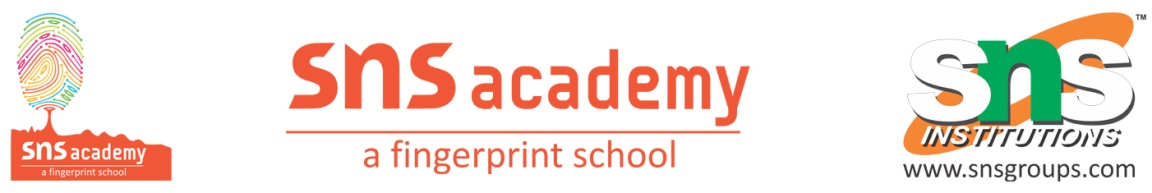 II. Answer the following1. What was the school tradition that Martha longed to follow? Why? 2. This one, the scholarship jacket, was our only chance.i. Who does 'our' refer to in this line?ii. What was the only chance?iii. Why was that the only chance?3. What were the two teachers arguing about? Why did the disagree?4. What was the principal's reaction?5. Martha reacts like most fourteen year olds would do. Do you agree/disagree? Give two reasons.6. Grandpa says: "Then if you pay for it, Martha, it's not a scholarship jacket, is it? Tell your principal I will not pay the fifteen dollars." What does he mean? Do you agree with him?